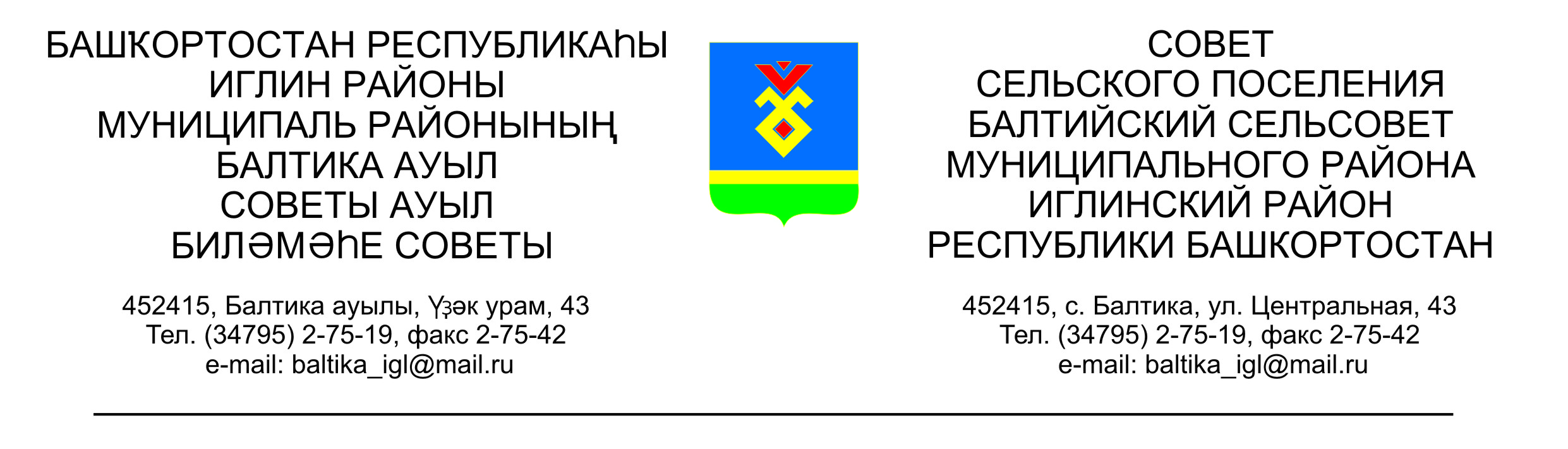 КАРАР                                                                          РЕШЕНИЕСовета сельского поселения Балтийский сельсовет муниципального района Иглинский район Республики Башкортостан                                        О внесении изменений в решение Совета   сельского поселения Балтийский сельсовет муниципального района Иглинский районРеспублики Башкортостан от 23.07.2013  №258 «Об утверждении Положения о порядке определения должностных лиц, уполномоченных составлять протоколы об административных правонарушениях».           В соответствии с Законом Республики Башкортостан 08.07.2016                    № 394-з «О внесении изменений в отдельные законодательные акты Республики Башкортостан» Совет сельского поселения Балтийский сельсовет муниципального района Иглинский район Республики Башкортостан решил:          1. Внести изменения в Положение о порядке определения должностных лиц, уполномоченных составлять протоколы об административных правонарушениях»:          В п. 2.1 Положения  слова «статьей 11.4» исключить; слова «частями 1, 2, 3, 7 статьи 13.11» заменить словами «частями 1, 3, 7 статьи 13.11».2.  Обнародовать данное решение на информационном стенде в здании администрации сельского поселения Балтийский сельсовет муниципального района Иглинский район Республики Башкортостан по адресу: Иглинский район, с.Балтика, ул.Центральная д.433. Контроль  за исполнением настоящего решения оставляю за собой.Глава сельского поселения                                                                        В.Н.Карунос«23» ноября  2016 г.№ 156